ANALISIS LAPORAN KEUANGAN DALAM MENGUKUR TINGKAT PROFITABILITAS (Studi Kasus Pada PT. CITRA MECHANICAL TEKNIK.Tbk Periode 2014-2016)SKRIPSIDiajukan untuk memenuhi salah Satu Syarat dalam Menempuh Ujian Sarjana Program Strata Satu (S1) pada Jurusan Administrasi BisnisOleh:Eka RusmawatiNPM 142040022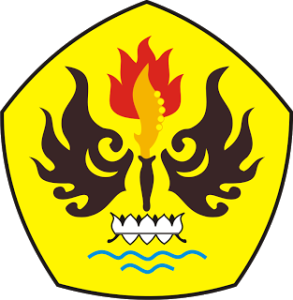 FAKULTAS ILMU SOSIAL DAN ILMU POLITIKUNIVERSITAS PASUNDAN BANDUNG 2019